Retro baterie wannowe do łazienkiStwórz łazienkę w stylu retroRetro baterie wannowe - stwórz przyjemny azyl!Retro baterie wannowe pozwolą ci na stworzenie stylu retro w twojej łazience. Jeśli to pasuje do Twojego gustu - droga wolna! Możesz już teraz urządzić ją w tym stylu. Wybierają ten styl w swojej łazience możesz bez problemu wrazić siebie. A przecież każdy chce, by jego mieszkanie były osobiste i jak najbardziej spersonalizowane. To jest w końcu nasza prywatna przestrzeń - warto ją tak potraktować. Wyrażenie swojego indywidualizmu nawet w łazience jest nie tylko wskazane, ale również potrzebne. Wówczas można potraktować łazienkę jako opowieść o samym sobie. Uprawiaj storytelling dzięki wystrojowi swojej łaźni.Codzienna higienia za sprawną retro baterii wannowych Retro baterie wannowe opowiedzą jeden z rozdziałów tej historii.Wypocznij przed kolejnym dniem pełnym wyzwań!Warto pamiętać. że to detale tworzą historie i sprawiają, że jest wiarygodna. Tak samo jest z pomieszczeniami. Pomieszczenie z elementami w stylu retro nie będzie stylem retro, dopiero gdy zadbamy o to, by nawet najmniejsze detale były retro wówczas można cieszyć się faktycznie stylową łazienką w stylu retro. Stwórz spójną całość w swojej łazience, a dzięki temu spójną narrację o swojej osobie! Więcej dowiesz się tutaj: https://sanitbuy.pl/lazienki-retro/4772-akcesoria-retro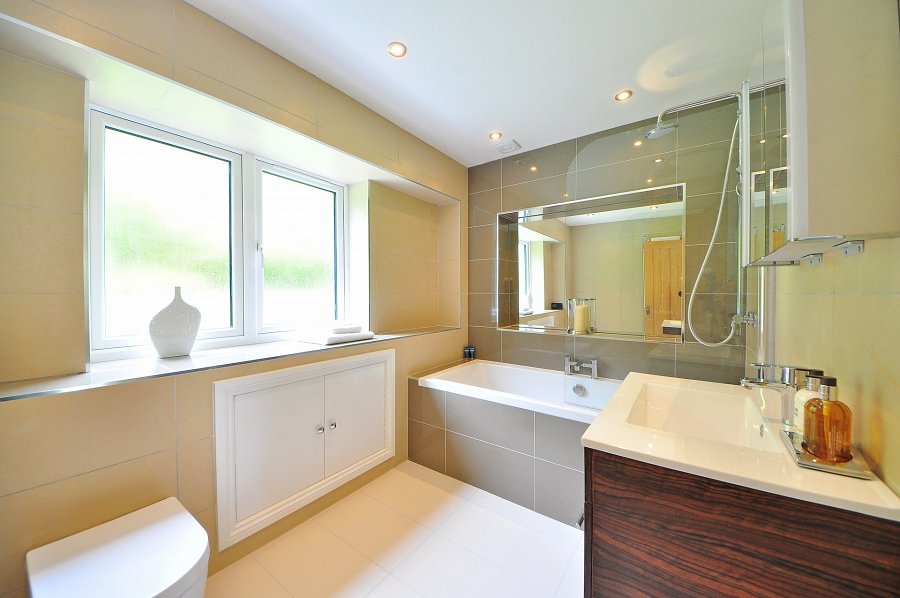 